РОССИЙСКАЯ ФЕДЕРАЦИЯИРКУТСКАЯ ОБЛАСТЬУСТЬ-УДИНСКИЙ РАЙОНМАЛЫШЕВСКОЕ МУНИЦИПАЛЬНОЕ ОБРАЗОВАНИЕАДМИНИСТРАЦИЯПОСТАНОВЛЕНИЕОт 28.04.2020г.                                                                                                  № 12Об установлении публичного сервитута с целью организации электроснабжения населения для размещения линейного объекта «Реконструкция объекта «ВЛ-0,4 кВ от КТП 7-640 и 7-641 с. Малышевка» (инв. № 6000700353)Рассмотрев ходатайство Открытого акционерного общества «Иркутская электросетевая компания» (далее – ОАО «ИЭСК»), действующего через представителя по доверенности Петрову Ж.А., об установлении публичного сервитута, учитывая постановления администрации Малышевского сельского поселения от 17.04.2019 № 16 «Об утверждении проекта планировки территории и проекта межевания территории линейных объектов «Реконструкция объекта «ВЛ-0,4 кВ от КТП 7-640 и 7-641 с. Малышевка» и «Линейное ответвление от ВА 10 кВ «Молька-Бараново», ВЛ-0,4 кВ с КТП 10/0,4 кВ № 7-744 с. Малышевка» и № 19 от 25.06.2019 «О внесении изменений в проект планировки территории и проект межевания территории линейного объекта «Реконструкция объекта «ВЛ-0,4 кВ от КТП 7-640 и 7-641 с. Малышевка», руководствуясь ст. 23, п. 1 ст. 39.37, п. 5 ст. 39.38, ст. 39.43, ст. 39.45, ст. 39.47 Земельного кодекса Российской Федерации, Федеральным законом от 13.07.2015г. № 218-ФЗ «О государственной регистрации недвижимости», ст.ст. 36, 44 Устава Малышевского муниципального образования, администрация Малышевского муниципального образованияПОСТАНОВЛЯЕТ:1.Установить публичный сервитут сроком на 10 лет в отношении следующих земельных участков:1.1.земельный участок, находящийся по адресу: Иркутская область, Усть-Удинский район, с. Малышевка, ул. Центральная, с видом разрешенного использования: для размещения автомобильных дорог и их конструктивных элементов, категория земель: земли населенных пунктов, с кадастровым номером 38:19:070201:1061;1.2.земельный участок, находящийся по адресу: Иркутская область, Усть-Удинский район, с. Малышевка, ул. Дорожная, с видом разрешенного использования: для размещения автомобильных дорог и их конструктивных элементов, категория земель: земли населенных пунктов, с кадастровым номером 38:19:070201:1080.2.Публичный сервитут, указанный в п. 1 настоящего постановления, устанавливается для размещения линейного объекта «Реконструкция объекта «ВЛ-0,4 кВ от КТП 7-640 и 7-641 с. Малышовка» (инв. № 6000700353).3.Утвердить границы публичного сервитута указанного в п. 1 настоящего постановления, в соответствии со схемой расположения границ публичного сервитута на кадастровом плане территории (Приложение № 1, № 2).4.Определить правообладателем публичного сервитута ОАО «ИЭСК» (ОГРН 1093850013762, ИНН 3812122706, юридический адрес: Российская Федерация, Иркутская область, г. Иркутск, улица Лермонтова, 257).5. Обязать ОАО «ИЭСК»:-привести земельные участки, указанные в пункте 1 настоящего постановления, в состояние, пригодное для его использования в соответствии с видом разрешенного использования, осуществить при необходимости рекультивацию земельного участка в срок не позднее, чем три месяца после завершения строительства, для которого был установлен публичный сервитут.6.Ведущему специалисту администрации (Гадельшиной М.А.) в течение 5 рабочих дней:-направить копию настоящего постановления обладателю публичного сервитута ОАО «ИЭСК»;-направить копию настоящего постановления в Федеральную службу кадастра и картографии по Иркутской области;7.Настоящее постановление опубликовать в информационном вестнике «Информационный бюллетень» и разместить на сайте администрации Малышевского сельского поселения в информационно-телекоммуникационной сети «Интернет» по адресу: http://малышевка.рф/ 8.Настоящее постановление вступает в силу после его официального опубликования.9.Контроль за исполнением настоящего постановления оставляю за собой.Глава администрации Малышевскогомуниципального образования                                                     Н.В. СалтыковаПриложение № 1УТВЕРЖДЕНАПостановлением администрацииМалышевского муниципального образования№ 16 от 17.04.2019г.  (ред. от 25.06.2019г. № 19)СХЕМА РАСПОЛОЖЕНИЯ ЗЕМЕЛЬНОГО УЧАСТКА НА КАДАСТРОВОМ ПЛАНЕТЕРРИТОРИИСистема координат: МСК-38, зона 3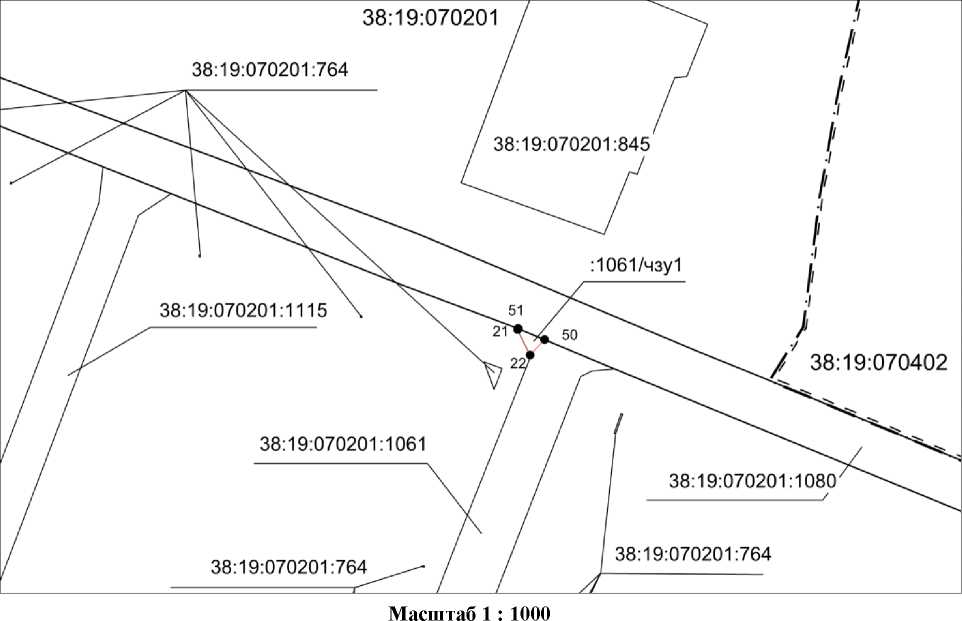 УСЛОВНЫЕ ОБОЗНАЧЕНИЯ• 21вновь образованная часть границы, сведения о которой
достаточны для определения ее местоположениясуществующая часть границы, имеющиеся в ГКН сведения
о которой достаточны для определения ее местоположенияграница кадастрового кварталаграница населенного пунктахарактерная точка границы, сведения о которой позволяют
однозначно определить ее положение на местности38:19:070201:764- кадастровый номер земельного участка38:19:070201
: 1061 /чзу 1номер кадастрового кварталаномер вновь образованной части земельного участкаПриложение № 2УТВЕРЖДЕНАПостановлением администрацииМалышевского муниципального образования№ 16 от 17.04.2019г.  (ред. от 25.06.2019г. № 19)СХЕМА РАСПОЛОЖЕНИЯ ЗЕМЕЛЬНОГО УЧАСТКА НА КАДАСТРОВОМ ПЛАНЕТЕРРИТОРИИСистема координат: МСК-38, зона 3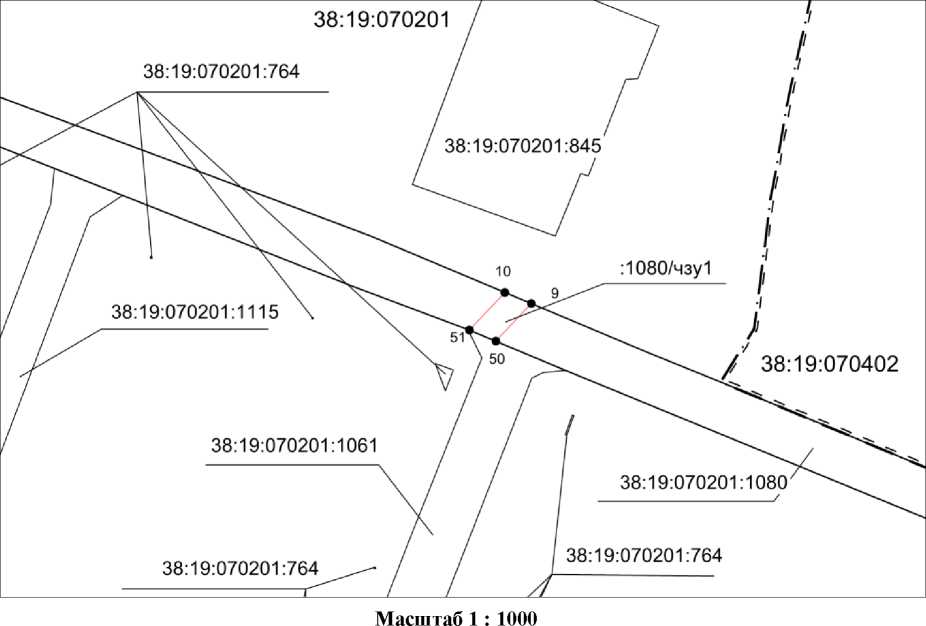 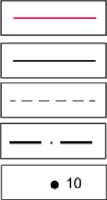 УСЛОВНЫЕ ОБОЗНАЧЕНИЯвновь образованная часть границы, сведения о которой
достаточны для определения ее местоположениясуществующая часть границы, имеющиеся в ГКН сведения
о которой достаточны для определения ее местоположенияграница кадастрового кварталаграница населенного пунктахарактерная точка границы, сведения о которой позволяют
однозначно определить ее положение на местности38:1 9:070201:764- кадастровый номер земельного участка38:19:070201	- номер кадастрового квартала: 1080/чзу 1	■ номер вновь образованной части земельного участкаУсловный номер земельного участка 38:19:070201:1061/чзу1Условный номер земельного участка 38:19:070201:1061/чзу1Условный номер земельного участка 38:19:070201:1061/чзу1Площадь земельного участка 9 кв.м.Площадь земельного участка 9 кв.м.Площадь земельного участка 9 кв.м.Обозначениехарактерных точек границКоординаты , мКоординаты , мОбозначениехарактерных точек границXY12338:19:070201:1061/чзу138:19:070201:1061/чзу138:19:070201:1061/чзу151546018,373273357,6750546018,523273357,8222546016,673273362,2521546014,073273359,7951546018,373273357,67Условный номер земельного участка 38:19:070201:1080/чзу1Условный номер земельного участка 38:19:070201:1080/чзу1Условный номер земельного участка 38:19:070201:1080/чзу1Площадь земельного участка 39 кв.м.Площадь земельного участка 39 кв.м.Площадь земельного участка 39 кв.м.Обозначениехарактерных точек границКоординаты , мКоординаты , мОбозначениехарактерных точек границXYi2338:19:070201:1080/чзу138:19:070201:1080/чзу138:19:070201:1080/чзу19546023,023273368,2650546016,673273362,2551546018,523273357,8210546024,883273363,839546023,023273368,26